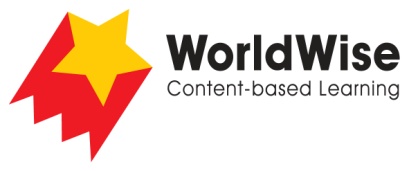 Levels Q–S – Investigations							Insects on the MovePart 5 – Communicate and share ideas

Look over all of the information that you have gathered in your investigation. What are the most important ideas about the migration of monarchs and bogongs?
Make a chart showing the most important ideas.


Once completed, make sure you save this file.Why monarchs migrateWhy bogongs migrateReason 1Reason 2Reason 3